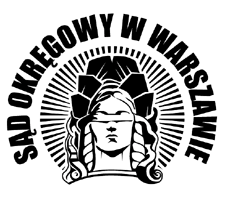 ZARZĄDZENIE NR             /2023PREZESA SĄDU OKRĘGOWEGO W WARSZAWIE z dnia        grudnia 2023 rokuw sprawie wydania kart wstępu na salę rozpraw w sprawie o sygn. akt X Ka 613/23 w dniu 20 grudnia 2023 rokuNa podstawie § 91 Rozporządzenia Ministra Sprawiedliwości z dnia 18 czerwca 2019 r. Regulamin urzędowania sądów powszechnych (t.j. Dz. U. z 2022 r., poz. 2514 ze zm.) zarządzam, co następuje:§ 1.W związku z przewidywanym przybyciem licznej publiczności, w tym przedstawicieli mediów, na ogłoszenie wyroku wyznaczone na dzień 20 grudnia 2023 roku o godzinie 10.00, w sprawie X Ka 613/23, zarządzam wydawanie kart wstępu na salę rozpraw nr 221, w liczbie łącznie 50 sztuk kart wstępu.§ 2.Karty wstępu wydawane będą według kolejności zgłoszeń, w dniu 20 grudnia 2023 roku, w godzinach 9.15 – 9.50 przez pracownika Oddziału Bezpieczeństwa Sądu Okręgowego w Warszawie – w rejonie wartowni głównej, zlokalizowanej w holu głównym w siedzibie Sądu Okręgowego w Warszawie przy al. „Solidarności” 127.§ 3.Karty wstępu będą wydawane po jednej na osobę, a dla przedstawicieli mediów po dwie na stację, o ile wszystkie karty zostaną rozdysponowane. W przypadku pozostania kart wstępu istnieje możliwość wydania kolejnej karty przedstawicielowi mediów ze stacji, która pobrała już kartę.§ 4.Nie przewiduje się wcześniejszej rezerwacji kart.§ 5.Treść niniejszego Zarządzenia podlega publikacji na stronie BIP Sądu Okręgowego w Warszawie.§ 6.Zarządzenie wchodzi w życie z dniem podpisania. Joanna Przanowska-Tomaszek